Paper Writing Templates in Jurnal Ilmu Kesehatan Masyarakat (JIKM)
 TITLE OF ARTICLE 12pt, 1 space, capital, bold(Use the Microsoft Word template style: Title)Author1 * , Author2 , Author3 11pt, 1 space, bold1 First Author's name, affiliation/institution, address of the institution, country of origin 10pt, 1 space 2 Second Author’s name, affiliation/institution, address of the institution, country of origin 10pt, 1 space3 Third Author’s name, affiliation/institution, address of the institution, country of origin 10pt, 1 space* Correspondence Author: email address, contact number10pt, 1 spaceABSTRACT ENGLISH 12pt, 1.5 spaces, capital Bold, ItalicJurnal Ilmu Kesehatan Masyarakat used an abstract one-paragraph format. In Abstract does not use list sources of citation. The abstract used IMRAD structure which summarizes the introduction, methods, results, and discussion. Introduction, the author explains the reasons why research needs to be done. Describe the gap analysis. Then the author mention the purpose of the study. In the method section, the authors mention the research method in outline, including design, sample selection, data analysis. In the Results section, the authors state the main results of the study. In the discussion section, the authors formulated the main conclusions of the study and implication of the study. Abstract length up to 250 words. 10pt, 1 spaceKeywords: consist of 3-5 wordsABSTRACT INDONESIA 12pt, 1.5 spaces, bold, capitalIntroduction 12pt, 1.5 spaces(Use the Microsoft Word template style: Heading 1)In this section, the authors describe the Adequacy of the state of the art overview (minimum reference in the last 10 years) of previous journal articles. There is a gap analysis (justification why this research needs to be done and what is unique about this paper compared to previous papers. At the end of the introduction, state the purpose of the research or the hypothesis. 11pt, 1.5 spaces(Use the Microsoft Word template style: Normal)Method 12pt, 1.5 spaces(Use the Microsoft Word template style: Heading 1)Describe in detail the research method you are using. Identification of designs, methods, tools, and procedures in sufficient detail to allow other researchers to repeat the research. Mention statistical tests used in detail. Ethical considerations such as clinical trials, studies conducted that have received statements from relevant ethical committees must be mentioned.11pt, 1.5 spaces(Use the Microsoft Word template style: Normal)Results 12pt, 1.5 spaces(Use the Microsoft Word template style: Heading 1)Present your findings in a logical order. Use the appropriate table or illustration. Likewise, the readability and accuracy of the statistical test calculations. Presentation of tables or figures is in the results section (not attached).11pt, 1.5 spaces(Use the Microsoft Word template style: Normal)Table 1. Characteristics of Respondents (Use the Microsoft Word template style: Heading 2 for Tables title)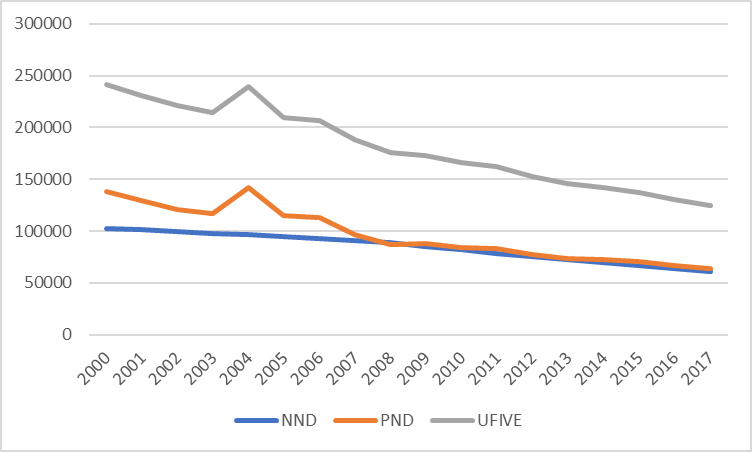 Figure 1. Trend of Neonatal Mortality Death (NND), Post Neonatal Mortality Death (PND) and Under Five Mortality Death (UFIVE) in Indonesia from 200 to 2017Discussion 12pt, 1.5 spaces(Use the Microsoft Word template style: Heading 1)The discussion is written clearly and meets the scientific aspects of merit (elements of what/ how/why and what else). Do not repeat the data in the research results section. This section describes precisely and argumentatively the results of research with relevant theories and previous findings. Emphasize new and important aspects of this research. Discuss the implications of the findings, their limitations, and link observations with other relevant research. 11pt, 1.5 spaces(Use the Microsoft Word template style: Normal)Conclusion 12pt, 1.5 space(Use the Microsoft Word template style: Heading 1)This section can answer the research objectives. Avoid conclusions that are not supported by the data If there are suggestions, made in one paragraph that contains conclusions and suggestions. Suggestions move to the findings.11pt, 1.5 spaces(Use the Microsoft Word template style: Normal)Acknowledgement 12pt, 1.5 spaceThe authors mention acknowledgment for someone or organization who support the researchFunding: 12pt, 1.5 spaceThis study was funded by X (grant number X).If no funding, the authors should state that they have no funding for the reasearchConflict of Interest: 12pt, 1.5 spaceAuthor A has received research grants from Company A. Author B has received a speaker honorarium from Company X and owns stock in Company Y. Author C is a member of committee Z.If no conflict exists, the authors should state:The authors declare that they have no conflict of interest.REFERENCE 12pt, 1.5 space (Use the Microsoft Word template style: Heading 1)Public health science journals use bibliography writing style using Vancouver. The minimum number of references is 25 references, where 80% are from research articles / scientific journals. Reference writing is allowed at least the last ten years (2009-2019). The author is expected to be consistent in writing a bibliography. To facilitate the authors expected to use the reference manager application (endnotes, Mendeley, Zotero, etc.) 11pt, 1.5 spacesExample:Book (printed)Simons NE, Menzies B, Matthews M. A Short Course in Soil and Rock Slope Engineering. London: Thomas Telford Publishing; 2001.Book (online)Grech ED. ABC of interventional cardiology. 2nd ed. Chichester: Wiley Blackwell; 2011 Available from https://ebookcentral.proquest.com/lib/imperial/detail. action?docID=822522 [Accessed 6th July 2019].Article  (printed)Chhibber PK, Majumdar SK. Foreign ownership and profitability: Property rights, control, and the performance of firms in Indian industry. Journal of Law & Economics. 1999;42(1): 209–238.Article (online)Errami M, Garner H. A tale of two citations. Nature. 2008;451(7177): 397–399. Available from: http://www.nature.com/nature/journal/v451/n7177/full/451397a.html [Accessed 20th January 2019].Conference ProceedingWittke M. Design, construction, supervision, and long-term behavior of tunnels in swelling rock. In: Van Cotthem A, Charlier R, Thimus J-F, Tshibangu J-P. (eds.) Eurock 2006: multiphysics coupling and long term behavior in rock mechanics: Proceedings of the International Symposium of the International Society for Rock Mechanics, EUROCK 2006, 9–12 May 2006, Liege, Belgium. London: Taylor & Francis; 2006. p.211–216.ReportLeatherwood S. Whales, dolphins, and porpoises of the western North Atlantic. U.S. Dept. of Commerce. Report number: 63, 2001.WebsiteEuropean Space Agency. Rosetta: rendezvous with a comet. Available from: http://rosetta.esa.int [Accessed 15th June 2019].Column Header Goes HereColumn Header Goes HereColumn Header Goes HereRow Name HerexxRow Name HerexxRow Name Herexx